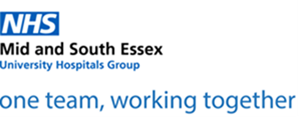 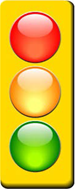 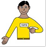 NameNameNameName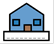 AddressAddressAddress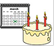 Date Of BirthDate Of BirthDate Of BirthDate Of BirthAddressAddressAddress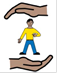 Keeping me safe (any risks or behaviours that hospital staff need to know)Keeping me safe (any risks or behaviours that hospital staff need to know)Keeping me safe (any risks or behaviours that hospital staff need to know)Keeping me safe (any risks or behaviours that hospital staff need to know)Keeping me safe (any risks or behaviours that hospital staff need to know)Keeping me safe (any risks or behaviours that hospital staff need to know)Keeping me safe (any risks or behaviours that hospital staff need to know)Keeping me safe (any risks or behaviours that hospital staff need to know)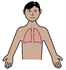 Breathing issues       (e.g. asthma, history of respiratory infections)Breathing issues       (e.g. asthma, history of respiratory infections)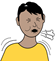 If I have a new cough, when did it start?If I have a new cough, when did it start?If I have a new cough, when did it start?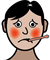 If I have a temperature when did it start?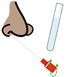 What support would I need to have a swab taken?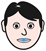 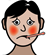 Have I had any change in skin colour?Have I had any change in skin colour?Have I had any change in skin colour?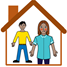 Have I had contact with a person with a new cough or fever?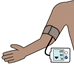 Physical observations (what support would I need to have my blood pressure and temperature checked) Physical observations (what support would I need to have my blood pressure and temperature checked) Physical observations (what support would I need to have my blood pressure and temperature checked) Physical observations (what support would I need to have my blood pressure and temperature checked) Physical observations (what support would I need to have my blood pressure and temperature checked) Physical observations (what support would I need to have my blood pressure and temperature checked) Physical observations (what support would I need to have my blood pressure and temperature checked) 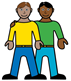 Someone who knows me well (this should be someone that we can talk to about your care and treatment)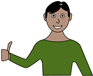 Things that I like or would distract me if I am upsetName:Relationship:Telephone number:Someone who knows me well (this should be someone that we can talk to about your care and treatment)Things that I like or would distract me if I am upsetThe most common symptoms of coronavirus (COVID-19) are:The most common symptoms of coronavirus (COVID-19) are:The most common symptoms of coronavirus (COVID-19) are:The most common symptoms of coronavirus (COVID-19) are: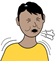 a new, continuous cougha new, continuous cougha new, continuous cough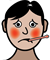 a high temperature (37.8 degrees and   above)a high temperature (37.8 degrees and   above)a high temperature (37.8 degrees and   above)If you have symptoms of coronavirus and need medical advice, 111	Do not go to places like a GP surgery, 	pharmacy or hospital	Use the NHS 111 coronavirus service.